Муниципальное бюджетное дошкольное образовательное учреждение«Детский сад комбинированного вида № 19 «Рябинка»__________________________________________________________________658204, г. Рубцовск, ул.Комсомольская, 65тел.: (38557) 7-59-69Е-mail: ryabinka.detskiysad19@mail.ru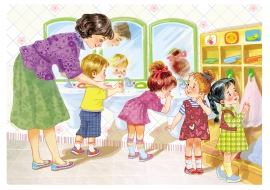 Картотека дидактических игр воспитанию культурно-гигиенических навыков и культуры поведенияПодготовила:Лунева Н.А.НомерНазваниеЦельХод«Столик, накройся!».Закрепить навыки сервировки детского стола.Участники вытягивают листочки с изображением блюд на разные этапы питания (завтрак, обед, полдник, ужин) и при помощи плоскостных фигур накрывают столы.«Найди место для игрушки»..Учить детей правильно размещать игровой материал, бережно к нему относитьсяИгровые задания. 1. Обыгрывание игрушек (2— 3 новые игрушки) — рассказать стихотворение, загадать загадку, узнать по описанию и др. 2. Ставить игрушки на место. Оценивать совместно правильность выполнения задания: где лучшее место для игрушек. Роль ведущего может выполнять воспитатель или ребенок.Оборудование.   Игрушки.«Правила гигиены».Закрепить правила личной гигиены.С помощью считалки выбирается водящий, он выходит из группы. Воспитатель с детьми договаривается, кто и что будет изображать. Затем водящего приглашают, дети по очереди показывают навыки гигиены при помощи жестов и мимики. Ведущий должен отгадать, что показывают дети: умывание, чистку зубов, обтирание, причёсывание, купание.«Хорошо или плохо?»Формировать умения правильно вести себя в обществе, выполнять культурно-гигиенические нормы; учить оценивать сложившуюся ситуацию, анализировать действия других; воспитывать понятие о культурном поведении.Педагог демонстрирует детям сюжетные иллюстрации, отображающие различные ситуации. Например, на картинке нарисовано, как ребенок разбрасывает игрушки, чистит зубы, помогает пожилому человеку подняться по лестнице и т. д. Дошкольникам следует определить и аргументировать ответ о том, какая ситуация является положительной, а какая отрицательной.Кормление куклы».Научить  простейшим действиям с сюжетными игрушками (кормление), прививать гигиенические навыки; вызывать речевую активность; воспитывать добрые чувства к кукле.«Подбери пару».Научить соотносить предметы с действиями, закреплять навыки самообслуживания.Среди различных предлагаемых изображений малышам следует подобрать логическую пару. Например, одежда-шкаф, зубная щетка- зубы, мыло- руки, игрушки -корзина для игрушек и т. д. Кроме того, детям необходимо аргументировать свой выбор.«Крокодил-чистюля».Формировать навыки самообслуживания, закрепить правила личной гигиены; воспитывать аккуратность, бережливое отношение к здоровью.Ведущий (выбранный с помощью считалки) показывает жестами и мимикой какое-либо действие, связанное с соблюдением гигиенических правил, например, чистит зубы, умывает лицо, одевается и т. д. Остальные участники угадывают действие.«Принимайся за обед».Закрепить знание названий и назначения мебели и посуды для столовой; учить правильно и красиво накрывать на стол, культуре поведения за столом; формировать основы внимательного и заботливого отношения к партнерам по игре.Дети самостоятельно играют с куклой. Воспитатель предлагает детям накормить куклу. Кукла садится за стол. Но вот незадача: есть-то не из чего.Дети обычно смеются. Кукла же огорчена. Надо вместе с детьми утешить ее: «Сейчас мы накроем на стол».Заранее необходимо подготовить как можно больше разнообразной посуды, чтобы дети смогли сделать правильный выбор и сервировать стол к завтраку, обеду или ужину, как они пожелают.На куклу надевают косынку и фартук, она будет помогать детям сервировать стол. Педагог задает детям вопросы от имени куклы: «Что надо прежде всего поставить на стол? А из чего мы будем есть второе блюдо, пить компот?» Иногда кукла ошибается, например, ставит чашку не на блюдце, а на тарелку. Если дети сами этого не заметят, надо привлечь их внимание.Наконец все готово: няня подает кукле еду, а воспитатель учит ее правильно сидеть за столом, пользоваться приборами, есть, благодарить за еду.Кукла может спросить: «Зачем нужна ложка? Ведь удобнее есть руками, правда, дети?» А воспитатель просит детей подсказать кукле, чем едят первое блюдо, второе, фрукты из компота. Затем кукла спрашивает: «А что надо сделать после еды, дети?» и т.д.После окончания игры дети самостоятельно играют, приглашают в гости других кукол, сервируют чайный стол и т.д.«Напоим куклу чаем».Знакомить с названием предметов из чайного сервиза; упражнять в правильной сервировке стола к чаепитию (последовательность расстановки приборов для чаепития).Воспитатель обращается к детям: «Ребята, вы любите, когда к вам приходят гости?» Сегодня к нам в гости придут наши любимые игрушки. Давайте накроем стол для гостей. Чем мы будем их угощать? (Чаем и печеньем.)Педагог объясняет детям последовательность расстановки приборов для чаепития. Сначала надо поставить вазу с печеньем на середину стола.Вокруг вазы надо поставить блюдца, а на каждое блюдце - чашку. Около каждого блюдца надо поставить десертную тарелку. В десертную тарелку каждый гость положит себе печенье. Справа от каждого блюдца надо положить чайную ложку. Последними ставим сахарницу и заварочный чайник. Они тоже должны стоять на середине стола, чтобы каждому гостю было удобно взять сахар и налить чай.Затем каждому ребенку дается короткая инструкция типа: «Андрей, поставь вазу с печеньем на середину стола». Все дети выполняют поручения, расставляя чайную посуду на столе. Педагог комментирует их действия: «Андрей ставит на стол вазу с печеньем». И так далее.Какая ваза - большая или маленькая? (Ваза большая.)После того как накрыт стол, педагог обобщает высказывания детей.Посмотрите, все, что стоит на столе, - посуда. Из этой посуды пьют чай. Такую посуду называют «чайной посудой».В заключение дети рассаживают за столом свои любимые игрушки и «угощают» их чаем.После игры педагог предлагает детям помочь вечером маме накрыть стол к вечернему чаепитию.«Кто больше назовет блюд».Развивать быстроту реакции на вопрос, внимание; воспитывать выдержку, терпеливость.Педагог называет овощ или фрукт и просит вспомнить блюдо, которое из него можно приготовить. Тот, кому брошен мяч, должен назвать блюдо, не повторяясь. Ошибившийся или ничего не сказавший ребенок пропускает кон. Педагог может задать какое- то блюдо, а дети должны вспомнить его составляющие и договориться, какой составляющей будет каждый из них. Ведущий выкрикивает, что он хочет положить в кастрюлю, а узнавший себя впрыгивает в круг. Следующий впрыгивает и берет за руку предыдущего. Пока все компоненты не окажутся в круге, игра продолжается. Можно использовать шапочки-маски, медальоны с изображением овощей и фруктов.«Этикет – школа изящных манер».Научит ребёнка правилам поведения за столом; рассказывать, какие блюда и продукты едят при помощи столовых приборов; учить обращаться со столовыми приборами.Умение вести себя за столом, правильно обращаться со столовыми приборами характеризует уровень воспитанности и культуры поведения человека. Вот правила, которые нужно запомнить.Ложкой едят все супы и бульоны, каши, а так же десерты (варенье, мороженное, торт, компоты). Вилку используют, когда едят салаты, овощные гарниры, яичницу, макароны, пельмени, изделия из мяса. Вилка и нож нужны, когда вы едите продукты и блюда, которые трудно отделить при помощи вилки: сложные бутерброды, сыры, колбасы, блины, блюда из рыбы и мяса. Руками можно брать маленькие бутерброды, пирожки, булочки, виноград, вишню, печенье, конфеты.«Покормим зверей салатом».Закреплять навык правильной еды - держать правильно ложку (тремя пальцами - указательным, средним, большим);нарезать пластилиновые овощи пластмассовым ножом; перемешивать большой ложкой салат в миске; кормить кукол салатом.Принесите красиво украшенную коробку и предложите ребенку посмотреть, что в ней (игрушечные звери). Скажите: «Звери пришли к тебе в гости из леса.В лесу сейчас холодно и голодно. Надо бы их чем-нибудь угостить». Предложите ребенку сделать овощной салат и угостить зверей.Рифмовка: Я сегодня не скучаю,                    Всех салатом угощаю.                    Звери на пеньке сидят                    И салатик мой едят.Ребенок должен приготовить "салат": нарезать пластилиновые овощи; сложить их в салатницу;круговыми движениями большой ложкой перемешать салат в салатнице; положить салат большой ложкой каждому гостю на тарелочку; угостить зверей салатом.